МИНИСТЕРСТВО СЕЛЬСКОГО ХОЗЯЙСТВА, ПИЩЕВОЙ И ПЕРЕРАБАТЫВАЮЩЕЙ ПРОМЫШЛЕННОСТИ КАМЧАТСКОГО КРАЯПРИКАЗ № г. Петропавловск-Камчатский	                                   «___» __________ 20___ годаВ целях уточнения отдельных положений приложения 1 к приказу Министерства сельского хозяйства, пищевой и перерабатывающей промышленности Камчатского края от 31.03.2015 № 29/31 «Об утверждении Порядка предоставления субсидии на возмещение предприятиям, осуществляющим торговую деятельность продукцией камчатских товаропроизводителей, части затрат по аренде (субаренде) торговых площадей на постоянно действующих ярмарках камчатских товаропроизводителей» (далее – Приказ)ПРИКАЗЫВАЮ:1.	Внести в приложение 1 к Приказу следующие изменения:1) в части 1 слова «06.09.2016 N 887 "Об общих требованиях к нормативным правовым актам, муниципальным правовым актам, регулирующим предоставление субсидий юридическим лицам (за исключением субсидий государственным (муниципальным) учреждениям), индивидуальным предпринимателям, а также физическим лицам - производителям товаров, работ, услуг" заменить словами «18.09.2020 № 1492 «Об общих требованиях к нормативно правовым актам, муниципальным правовым актам, регулирующим предоставление субсидий, а том числе грантов в форме субсидий, юридическим лицам, индивидуальным предпринимателям, а также физическим лицам – производителям товаров, работ, услуг,  и о признании утратившими силу некоторых актов Правительства Российской Федерации и отдельных положений некоторых актов Правительства Российской Федерации»;2) часть 5 дополнить абзацем следующего содержания:«Сведения о субсидии размещаются на едином портале бюджетной системы Российской Федерации в информационно-телекоммуникационной сети "Интернет" Министерством финансов Камчатского края.»;3) пункт 2) части 13 исключить; 4) дополнить частью 19 следующего содержания»«В течение года при взаимном согласии Минсельхозпищепрома Камчатского края и Получателя субсидии, а также в иных случаях, предусмотренных законодательством Российской Федерации, в Соглашение могут быть внесены изменения. Внесение изменений в Соглашение совершается в письменной форме, оформляется в виде дополнительного соглашения в соответствии с типовой формой, утвержденной Министерством финансов Камчатского края. Минсельхозпищепром Камчатского края в течении 10 календарных дней со дня наступления обстоятельств уведомляет Получателя субсидии, с которым заключено Соглашение о данных изменениях, совместно с уведомлением Минсельхозпищепром Камчатского края направляет проект дополнительного соглашения к Соглашению.Получатель субсидии в течении 10 календарных дней со дня получения уведомления, указанного в настоящей части, но не позднее 20 декабря соответствующего финансового года, предоставляет в Минсельхозпищепром Камчатского края два экземпляра подписанного проекта дополнительного соглашения к Соглашению.Минсельхозпищепром в течении 5 рабочих дней со дня получения подписанного Получателем субсидии дополнительного соглашения к Соглашению подписывает его со своей стороны, регистрирует и один экземпляр направляет Получателю субсидии.».2. Настоящий приказ вступает в силу через 10 дней после дня его официального опубликования.Министр	                                                                                                   В.П. Черныш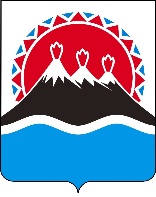 О внесении изменений в приложение 1 к приказу Министерства сельского хозяйства, пищевой и перерабатывающей промышленности Камчатского края от 31.03.2015 № 29/31 «Об утверждении Порядка предоставления субсидии на возмещение предприятиям, осуществляющим торговую деятельность продукцией камчатских товаропроизводителей, части затрат по аренде (субаренде) торговых площадей на постоянно действующих ярмарках камчатских товаропроизводителей»